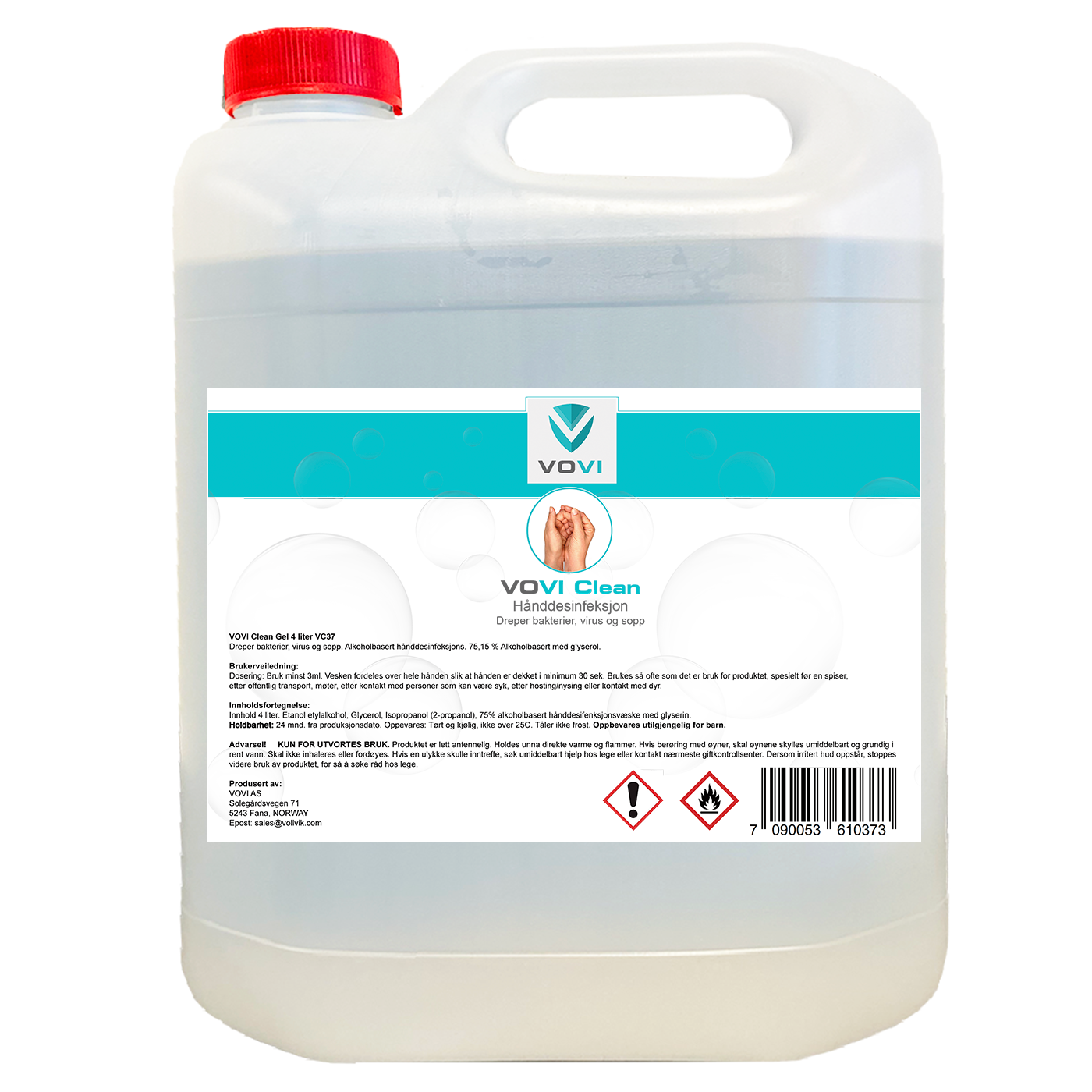 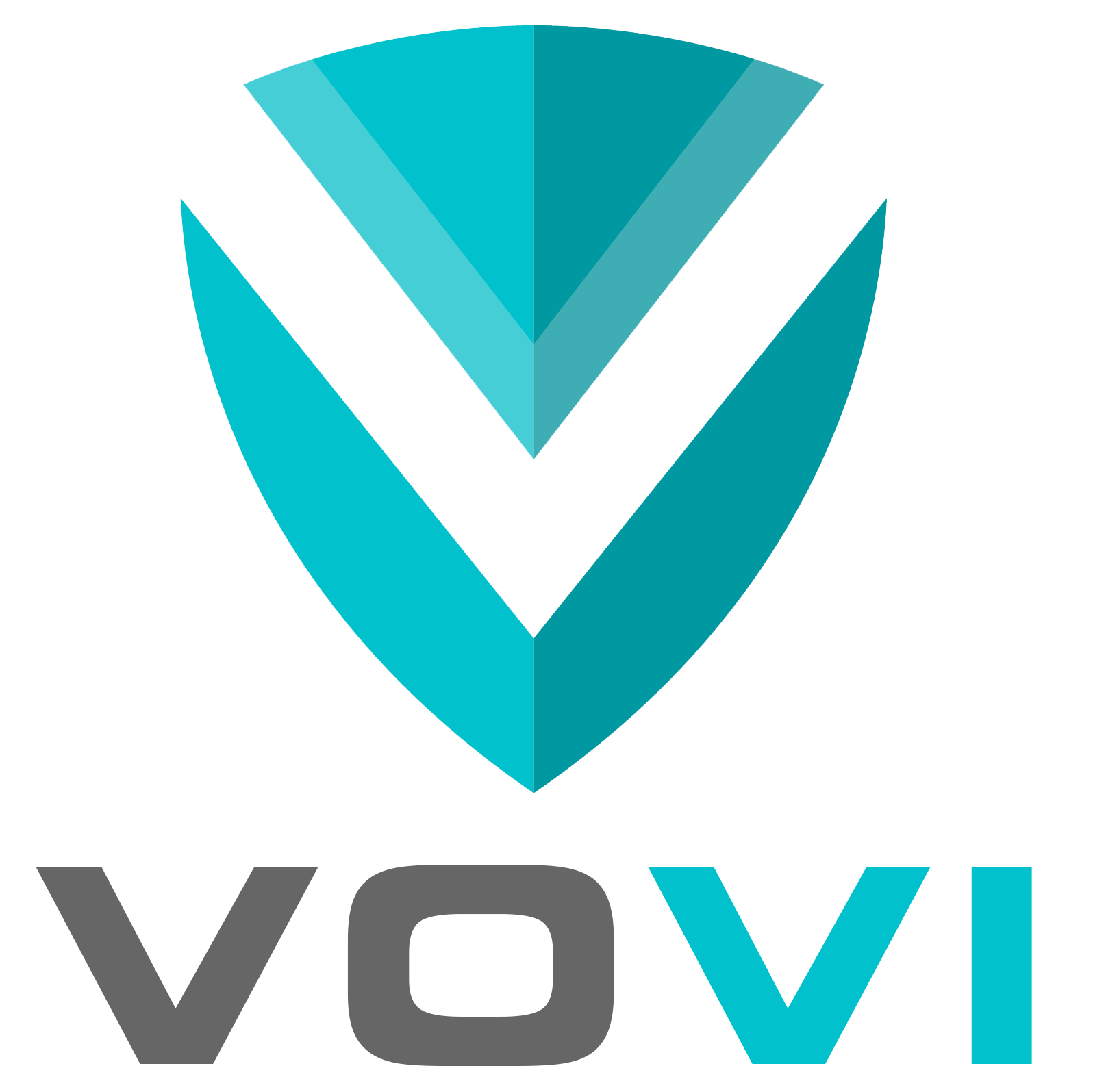 DATABLADProduktnavnVOVI Clean Gel 4 liter VC37
Produkt IDVC37
EAN7090053610373BeskrivelseDreper bakterier, virus og sopp. Alkoholbasert hånddesinfeksjons. 75,15 % Alkoholbasert med glyserol.InnholdEtanol etylalkohol, Glycerol, Isopropanol (2-propanol), 75% alkoholbasert hånddesifenksjonsvæske med glyserin.
BrukerveiledningDosering: 
Bruk minst 3ml. Vesken fordeles over hele hånden slik at hånden er dekket i minimum 30 sek. Brukes så ofte som det er bruk for produktet, spesielt før en spiser, etter offentlig transport, møter, etter kontakt med personer som kan være syk, etter hosting/nysing eller kontakt med dyr.Holdbarhet
LagringHoldbarhet: 24 mnd. fra produksjonsdato.Oppbevares: Tørt og kjølig, ikke over 25C. Godt ventilert sted.Tåler ikke frost. Oppbevares utilgjengelig for barn.Mengde4 liter.
Advarsel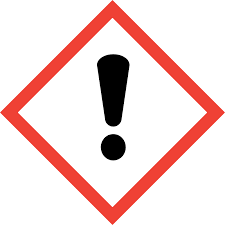 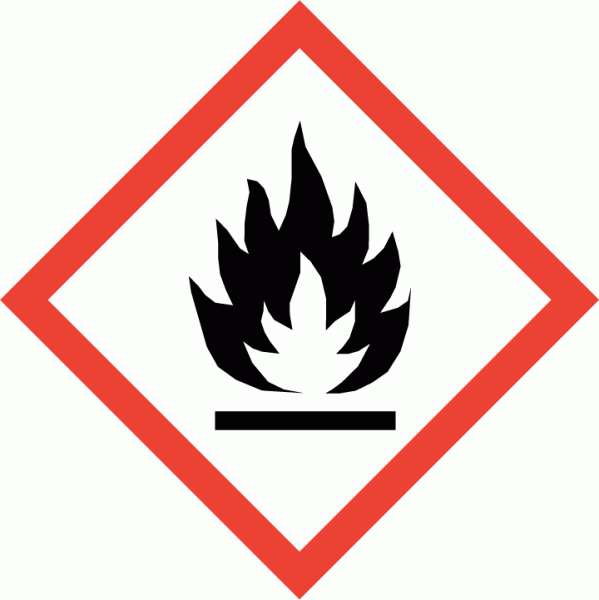 KUN FOR UTVORTES BRUK. 
Produktet er lett antennelig. Holdes unna direkte varme og flammer.Hvis berøring med øyner, skal øynene skylles umiddelbart og grundig i rent vann. Skal ikke inhaleres eller fordøyes. Hvis en ulykke skulle inntreffe, søk umiddelbart hjelp hos lege eller kontakt nærmeste giftkontrollsenter. Dersom irritert hud oppstår, stoppes videre bruk av produktet, for så å søke råd hos lege.
Oppbevares utilgjengelig for barn.
Produsert avVOVI AS
Solegårdsvegen 71, 5243 Fana, Norway
Tel:   +47 55101010       Epost: sales@vollvik.com
